
Художник Sanjuan Chelin PiqueroХудожник Sanjuan Chelin Piquero, родилась 67 года, в городе Сарагоса, Испания. 
В 1968 году вместе с родителями она эмигрировала в Чили, где жила в течение пяти лет. Позже они переехали в Венесуэлу. 
С трех лет, она уже любила рисовать: пейзажи, дома, животные, все что окружало ее. В возрасте семи лет она знала, что такое перспектива и умело, владела цветом. Ее интерес к искусству не ограничивался только живописью, она училась играть на фортепиано, гитаре, и даже выступала в качестве клавишника в музыкальных группах города Ла-Виктория, Венесуэла. И конечно, музыка оказала немалое влияние и на стиль ее живописи, и образы, музыка находила свое отражение в ее картинах. 
В 1985 году она посещала "Школу визуальных искусств монастыря Рафаэль", в городе Маракай. 
По возвращении в Сарагосу в 1987 году, Sanjuan посещала классы в студии художника Алехандро Канады, одновременно училась на факультете изобразительных искусств, Университета Барселоны. А в 1991 году училась в "Профессиональной школе изобразительных искусств". 
И уже в 1992 году Sanjuan Chelin открывает собственную студию живописи в Сарагосе, где в течении 11 лет преподает живопись и рисунок, проводит семинары. 
Sanjuan владеет множеством изобразительных техник: уголь, аэрография, живопись маслом, акрил. 
Ее стиль живописи от сюрреализма и гиперреализма, со временем перешел в некий магический реализм, смешивающий реальность с фантазией. 
В настоящее время Sanjuan Chelin Piquero живет в Валенсии, Испания. 
сайт  
Despertares 

 
La lectura 

 
16 vidas 

 
Acrilico sobre tela 

 
Cafe con palomas y Picasso 

 
Sobre las calas y Bouguereau 

 
Sol para una luna de invierno5 

 
A las dos menos cuarto 

 
Dibujos para el sueno del gato rojo 

 
El Bano 

 
Tarde de domingo 

 
En remojo o fuera de cobertura 

 
Naturaleza durmiente con pequeno mar nocturno 

 
La lechera 

 
El almohadazo 

 
Equilibrio 


En la playa 

 
Mutis por la izquierda con perro fastidioso y ladrador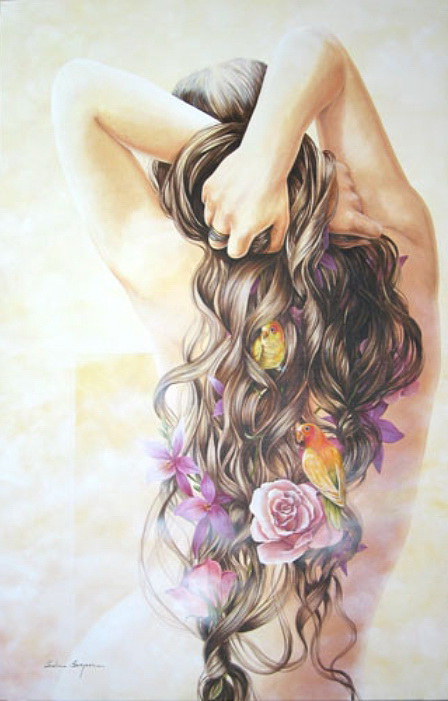 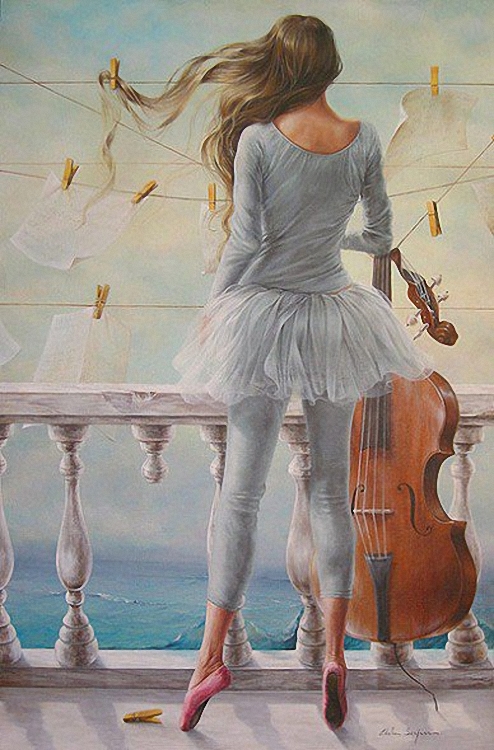 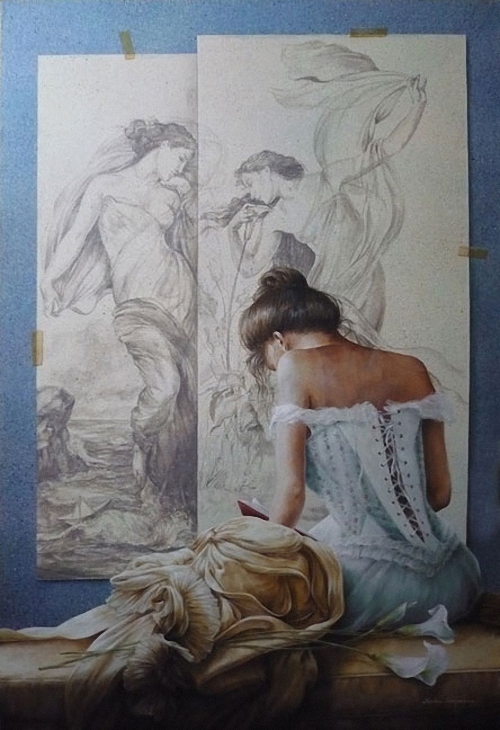 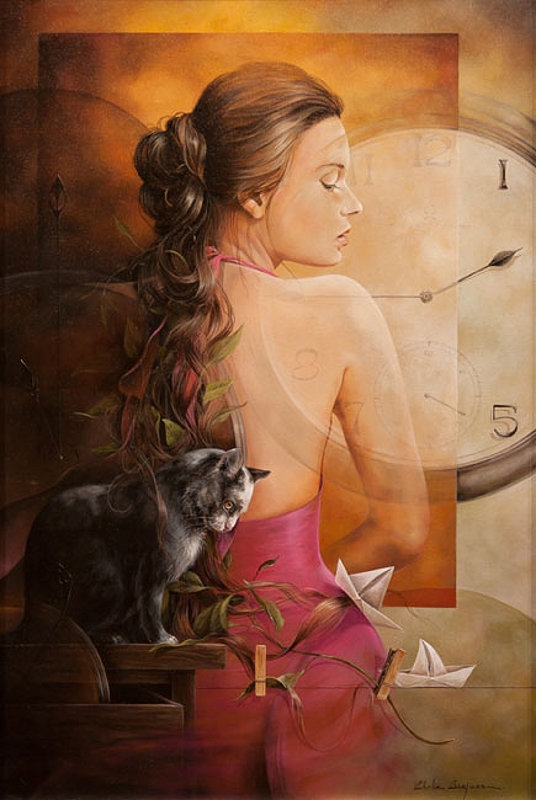 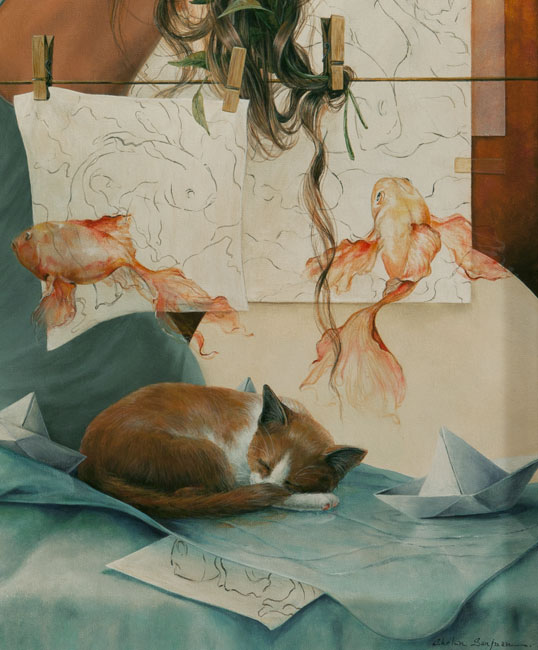 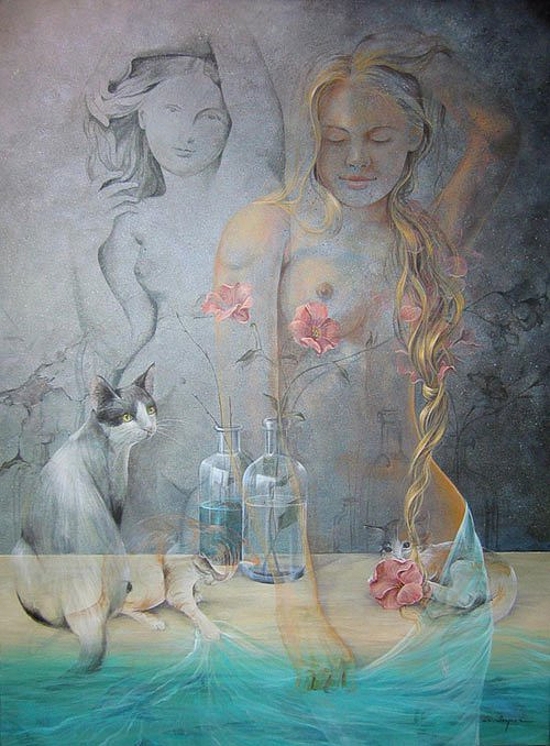 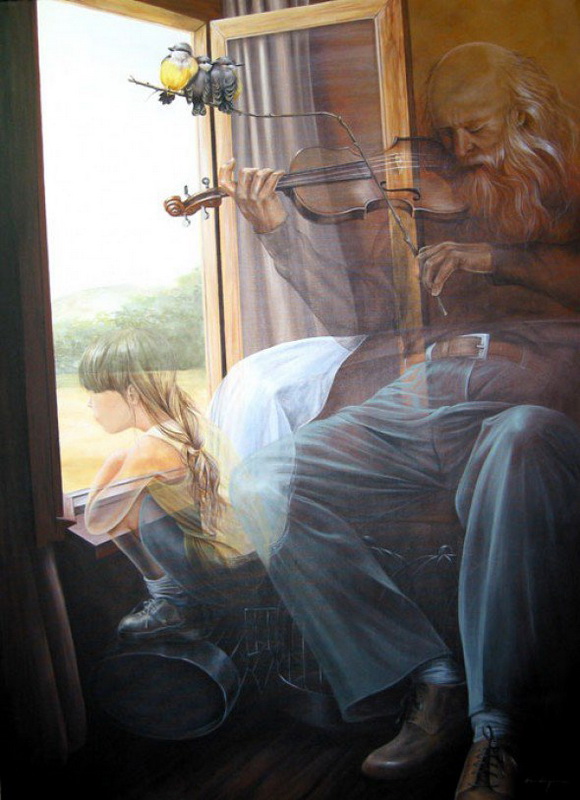 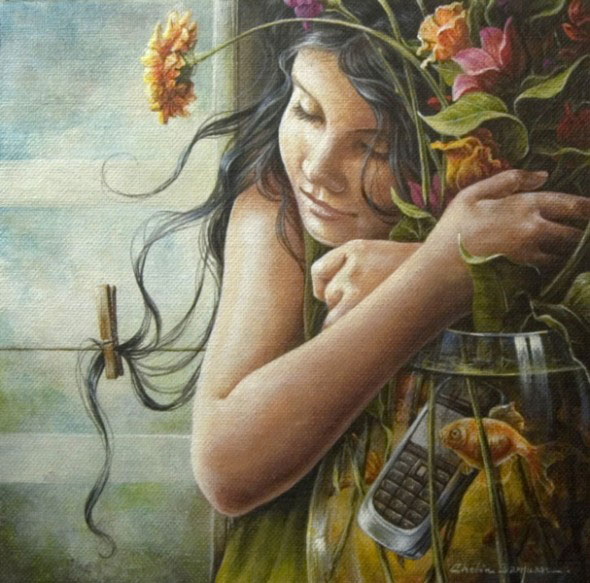 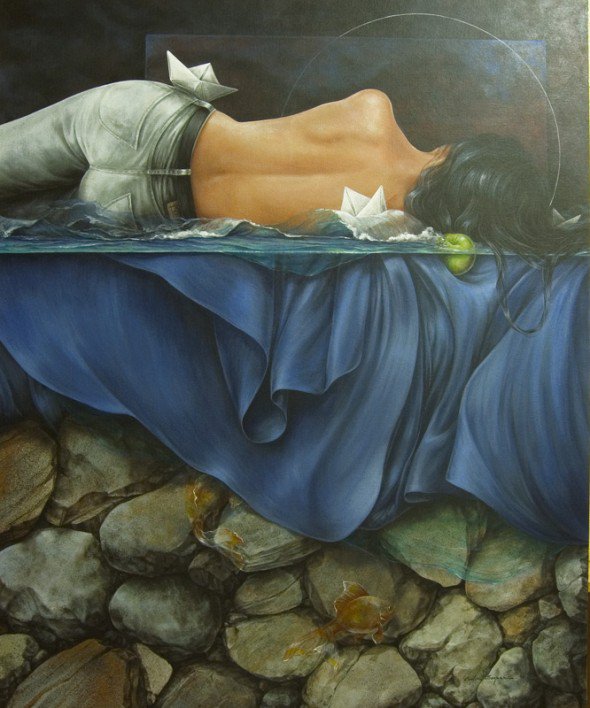 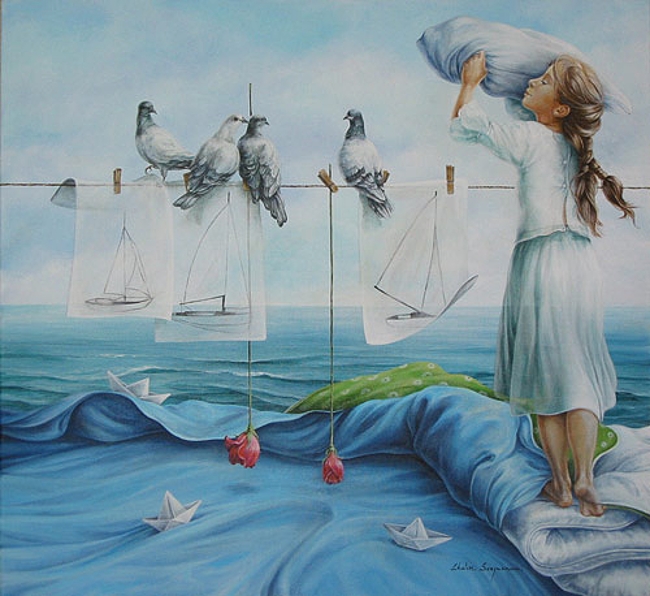 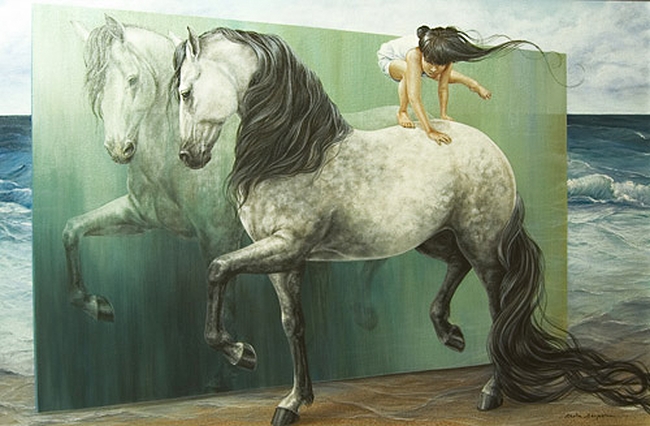 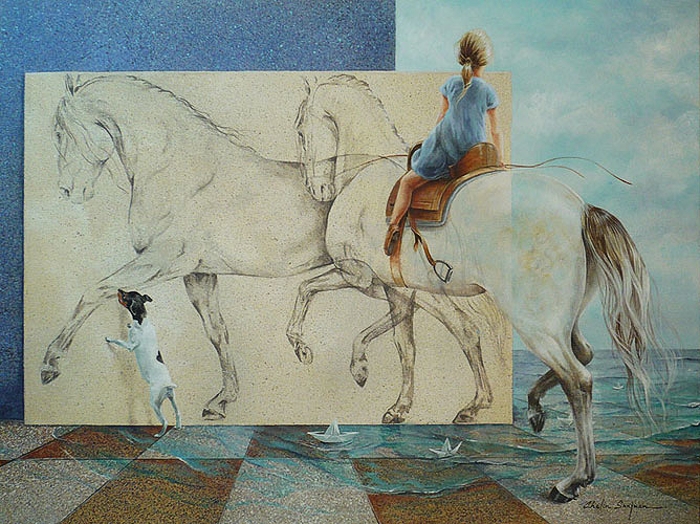 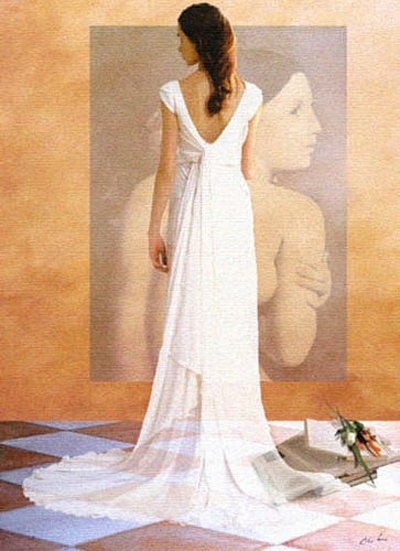 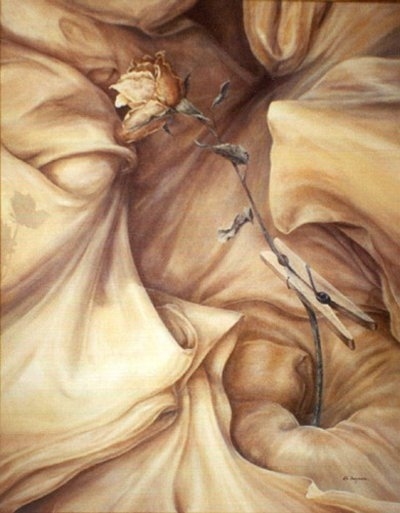 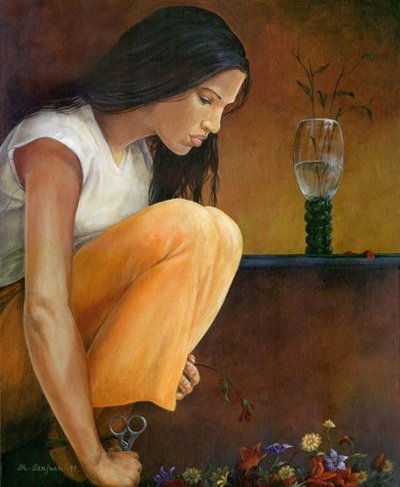 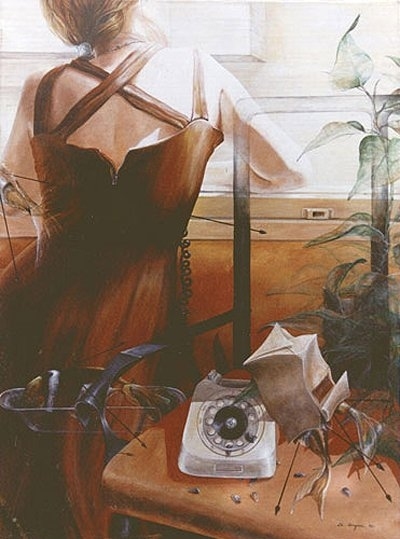 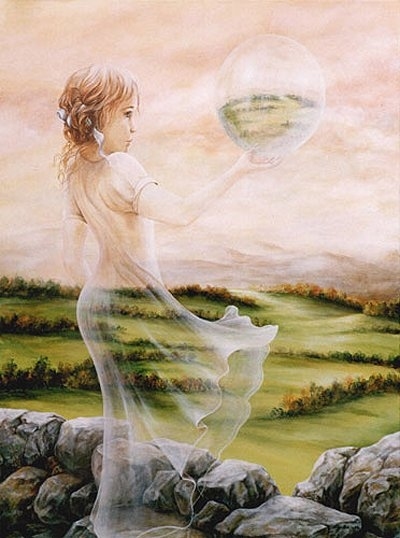 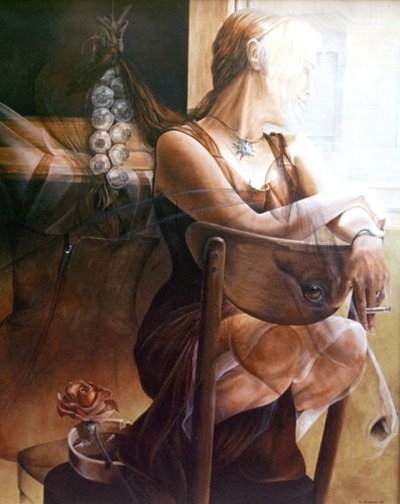 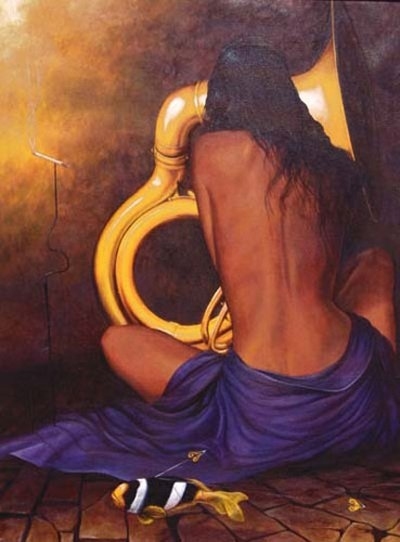 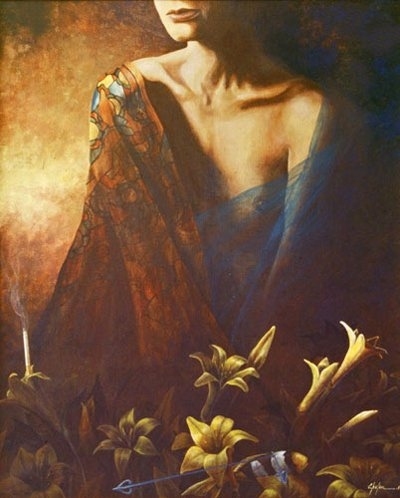 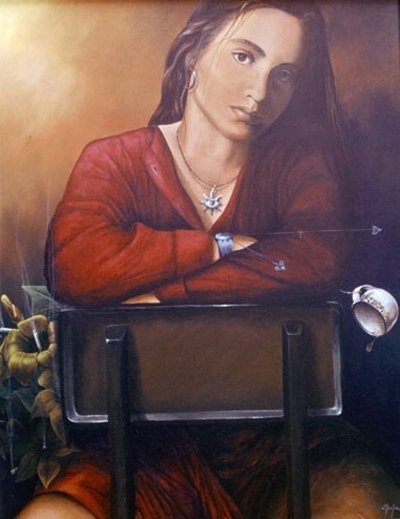 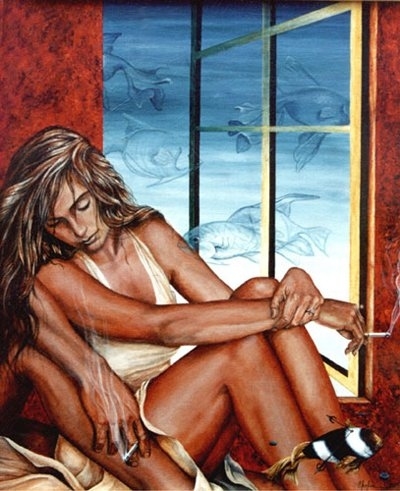 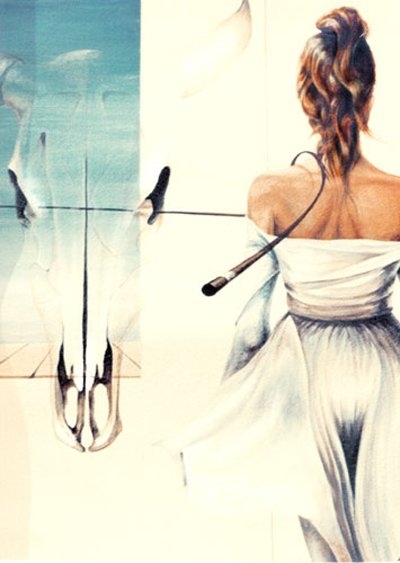 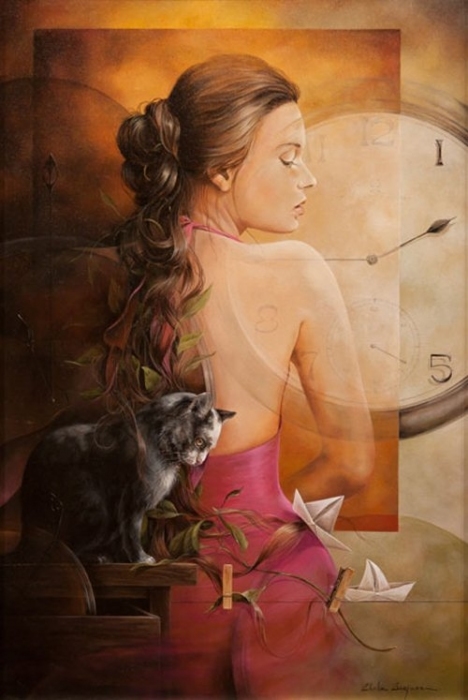 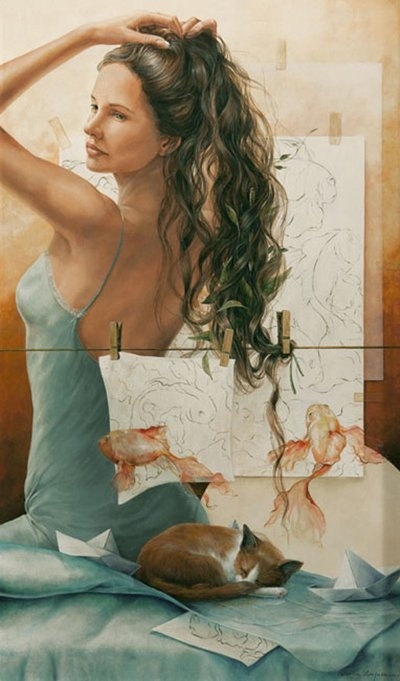 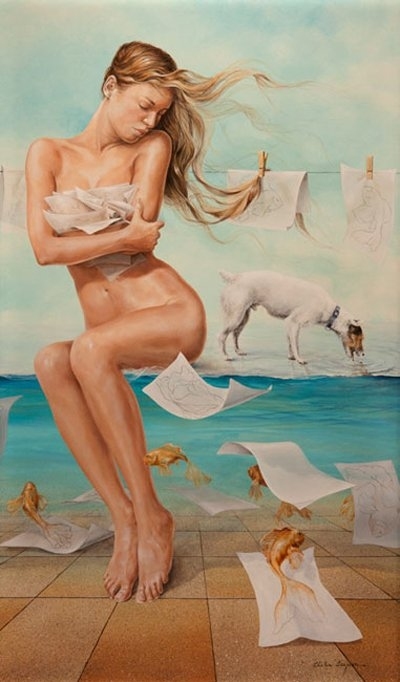 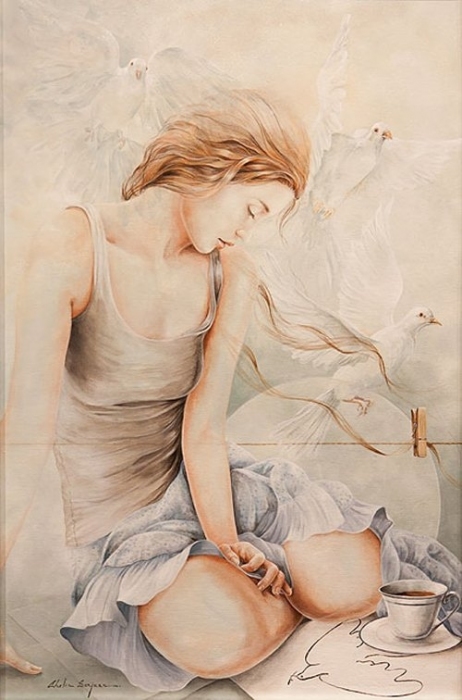 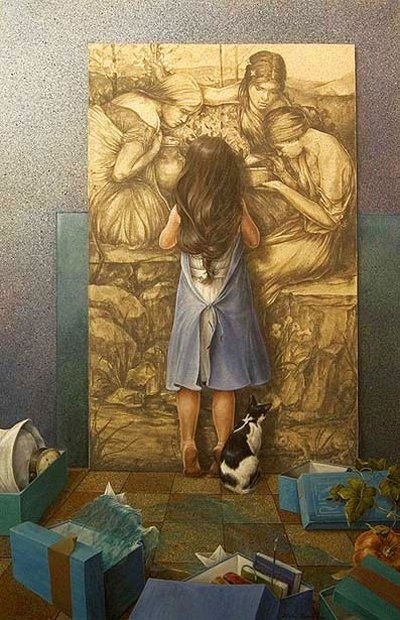 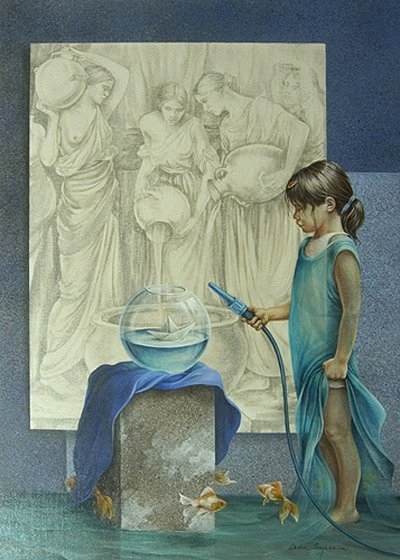 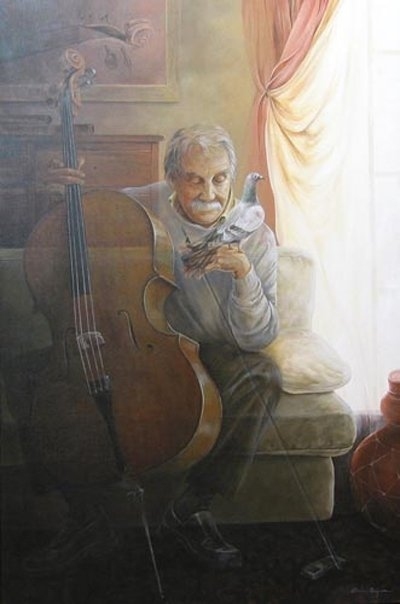 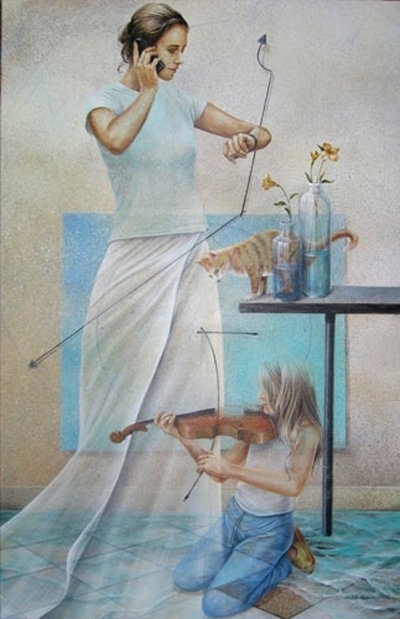 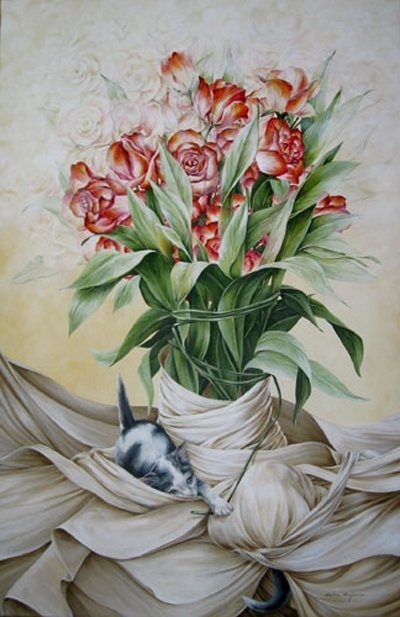 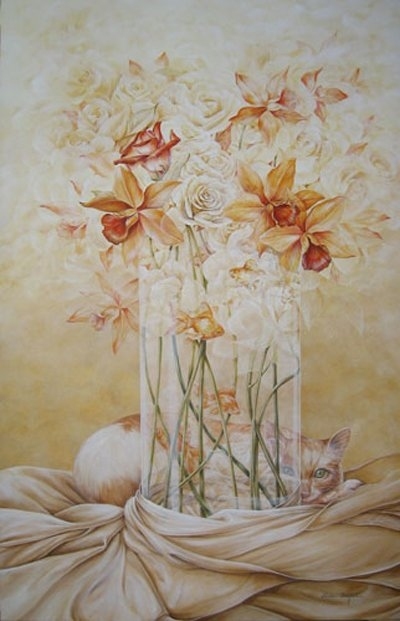 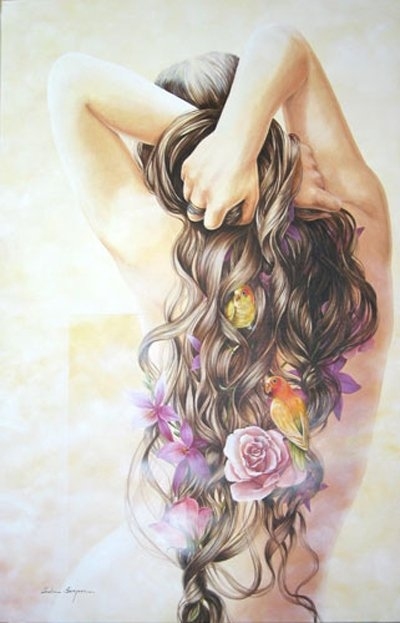 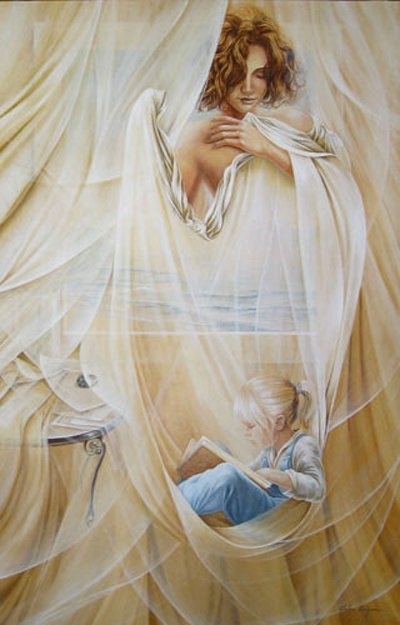 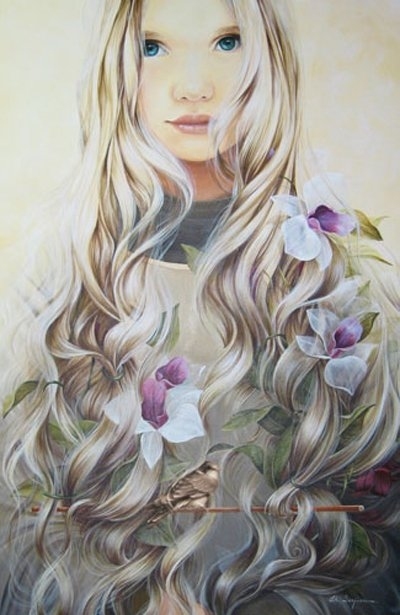 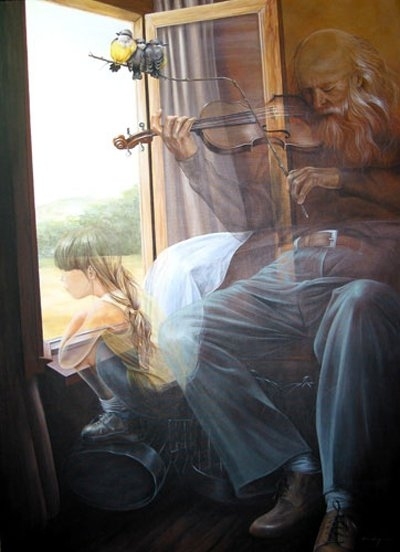 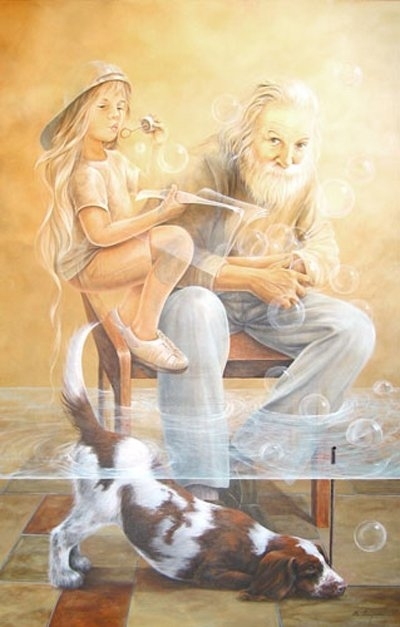 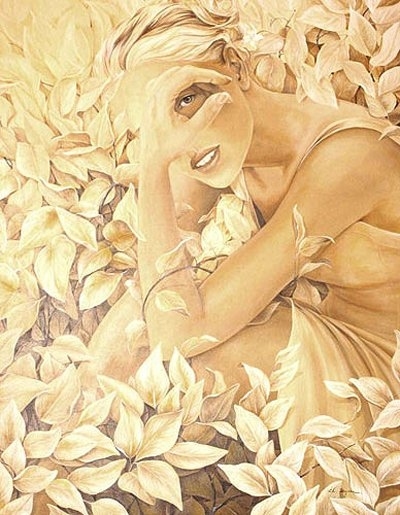 